KIRKHILL PRIMARY SCHOOL Kirkhill Road, Newton Mearns, Glasgow G77 5RJ 0141-570 7200 FAX:0141-570 7201 e-mail: schoolmail@kirkhill.e-renfrew.sch.uk Website: www.ea.e-renfrew.sch.uk/kirkhillRecognising and Celebrating AchievementDear Parents/ Carer We very much celebrate pupil achievements within Kirkhill. We realise the importance of recognising individual achievements and goals in order to motivate our pupils to try new things as well as pupils understanding the importance of working hard and persevering at something in order to succeed. This ethos promotes lifelong skills for life and work, as well as skills for learning. We encourage children to be Successful Learners, Responsible Citizens, Effective Contributors and Confident Individuals. Achievements may:  contribute to the ethos and life of the school as a community  embrace a range of curricular areas and subjects  enhance interdisciplinary learning by applying skills in a context provide opportunities for personal achievement by stimulating curiosity and challengeChanges this session If your child has an achievement from outside of school that they would like to share with us, a Golden Achievement form should be discussed and completed at home and then returned by your child to their class teacher. If your child has been particularly busy and you require additional forms, you can collect them from the school office or print a copy from our school website. The class teacher will share the achievement with the class. Please note that a little piece of evidence must be provided and any certificates, medals, photographs, etc should be enclosed in an envelope or folder with your child’s name and class clearly marked in order to ensure its safe return. Pupils will then have a star made for our Kirkhill Stars Golden Achievement Wall. The house with the most bonus balls each term will receive five minutes extra playtime and go to the front of the tuck queue on the House Reward Day(P3-7).This year there will be a termly House Gathering, where pupils who have brought in an achievement will receive recognition and hear House related news. This replaces sharing achievements at assemblies. Our House Gatherings will be led by a member of Management: Skye and Shetland -Mrs Hughes, Orkney and Arran - Mrs Tees and the two Leaders of the Kirkhill Parliament for that house.Yours sincerely, Yvonne Donaldson Head Teacher Kirkhill Stars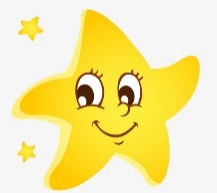 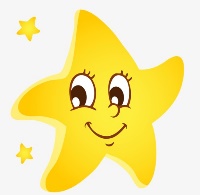 Golden Achievement AwardUNCRC: Article 31Every child has the right to relax, play and take part ina wide range of cultural and artistic activities.Pupil Name: _________________________   Class ______   House: __________ I am: 		A Successful Learner 		An Effective Contributor A Responsible Citizen 		A Confident Individual Please tell us a little about your achievement. What did you succeed in doing? Please think about your achievement carefully and tell us how this particular achievement has helped you develop your skills for learning, life and/ or work (e.g. leadership, communication, perseverance, team working and problem solving skills). 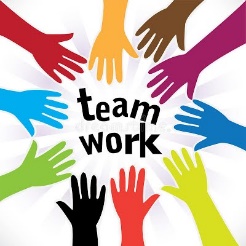 Skills for Learning, Life and WorkMy achievement has helped me to develop the following skills: We provide opportunities for you to share your personal achievements in school. We also want to help you to link your achievements and skills to your learning. By sharing your achievements in school you are contributing to both school and community life and also contributing to Kirkhill’s very positive ethos. Can you suggest how you might you use your new skills and achievements within your class, school or community?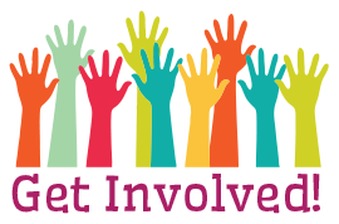 